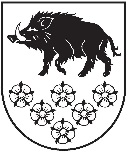 cēres pamatskolaIzglītības iestādes reģistrācijas Nr. 4312900231; Skolas iela 1, Cēre, Cēres pagasts, Kandavas novads, LV-312263154995; e-pasts: jutta_cere@inbox.lv                                                         APSTIPRINĀTA                                                             ar Cēres pamatskolas direktores                                                             rīkojumu Nr.1-9 /14  no 31.08.2020.KĀRTĪBA EPIDEMIOLOĢISKĀS DROŠĪBAS UN HIGIĒNAS PRASĪBU  IEVĒROŠANAI CĒRES PAMATSKOLĀ COVID – 19 LAIKĀ.                                                                       Izdota saskaņā ar MK noteikumiem                           Nr. 360 (09.06.2020.) “Epidemioloģiskās drošības pasākumi Covid-19 infekcijas izplatības ierobežošanai”, Epidemioloģiskā drošības likuma 18.panta 3.daļu, Ārstniecības likuma 5.pantu.I. Vispārīgie noteikumi.Kārtība nosaka pasākumu kopumu, kas ietver Cēres pamatskolā (turpmāk - Skola) 09.06.2020. MK noteikumu Nr. 360 “Epidemioloģiskās drošības pasākumi Covid-19 infekcijas izplatības ierobežošanai” noteiktos pamatprincipus attiecībā uz informēšanu Covid – 19 saslimšanas gadījumā, distancēšanās un higiēnas ievērošanu, Skolas izglītojamo un darbinieku veselības stāvokļa uzraudzību. Ar direktora rīkojumu Skolā tiek norīkota atbildīgā persona, kura koordinē noteiktās kārtības ieviešanu un uzraudzību: higiēnas, distancēšanās un personu veselības stāvokļa uzraudzību – skolas saimniecības vadītājs; Kārtība ir saistoša Skolas izglītojamiem, darbiniekiem un izglītojamo                                                                                                            likumiskajiem pārstāvjiem.II. Veselības uzraudzība un izolācijas nosacījumi.Izglītojamā likumiskajiem pārstāvjiem katru rītu ir jānovērtē sava bērna veselības stāvoklis.  Pirms ierašanās Skolā, tai skaitā darba dienas ietvaros, savs veselības stāvoklis ir jānovērtē Skolas darbiniekiem. Skolā netiek pieļauta personu ar izteiktām elpceļu infekcijas slimību pazīmēm klātbūtne.Katru rītu izglītojamajiem, ierodoties Skolā, Skolas atbildīgās personas veic izglītojamo veselības stāvokļa novērtējumu, nepieciešamības gadījumā mērot ķermeņa temperatūru (mērīšanai tiek izmantots distances termometrs). Ja izglītojamajam atrodoties Skolā, tiek konstatētas akūtas elpceļu infekcijas   slimības pazīmes (drudzis, klepus, elpas trūkums, paaugstināta ķermeņa temperatūra), Skolas atbildīgā persona: 8.1. izolē izglītojamo atsevišķā telpā, un, ja nepieciešams, atbilstoši izglītojamā vecumam nodrošina pieaugušā klātbūtni. Lai novērstu darbinieka inficēšanās risku, izglītojamais un darbinieks lieto sejas medicīniskās aizsargmaskas; 8.2. informē Skolas direktoru. Skolas direktors:9.1. informē Skolas dibinātāja atbildīgo personu;9.2. sazinās ar izglītojamā likumiskajiem pārstāvjiem, kas nekavējoties ierodas   pēc izglītojamā. Likumiskie pārstāvji telefoniski sazinās ar savu ģimenes ārstu. Izglītojamais pēc atbilstošas ārstēšanās var atgriezties Skolā saskaņā ar ārstējošā ārsta norādījumiem un, uzrādot ārsta izziņu ar atļauju apmeklēt izglītības iestādi. Izglītojamo likumiskajiem pārstāvjiem ir pienākums ievērot pašizolācijas, mājas karantīnas un izolācijas nosacījumus saskaņā ar MK noteikumiem Nr. 360.  Izglītojamo likumiskajiem pārstāvjiem ir pienākums informēt Skolu (klases audzinātāju) par izglītojamā prombūtnes iemeslu. Izglītojamā likumiskie pārstāvji nekavējoties informē klases audzinātāju, vai Skolas direktori, ja izglītojamam konstatēta Covid-19 infekcija. Ja izglītojamam vai darbiniekam Skolā tiek konstatēti nopietni veselības traucējumi, tiek izsaukts Neatliekamās medicīniskās palīdzības dienests. Ja akūtas elpceļu infekcijas pazīmes konstatētas diviem vai vairāk izglītojamiem un ir radušās aizdomas par grupveida saslimšanu, Skola rīkojas atbilstoši infekcijas slimību ierobežošanas kārtībai, izolē izglītojamos, nodrošinot pieaugušā klātbūtni, lieto sejas maskas un mutes/deguna aizsegus, sazinās ar izglītojamā likumiskajiem pārstāvjiem un nodrošina informācijas sniegšanu telefoniski Slimību profilakses un kontroles centra (turpmāk – SPKC) attiecīgās reģionālās nodaļas epidemiologam. Ja izglītojamajam vai Skolas darbiniekam tiek konstatēta Covid-19 infekcija, un šis gadījums ir epidemioloģiski saistīts ar Skolu, SPKC epidemiologi nosaka īpašus pretepidēmijas pasākumus atbilstoši konkrētajai situācijai un sniedz individuālas rekomendācijas Skolas vadībai, iesaistītajām personām, kā arī lemj par karantīnas noteikšanas nepieciešamību atsevišķai klasei vai iestādei. Skola iesaka personām, kuras pieder Covid-19 infekcijas riska grupai – seniori un cilvēki ar hroniskām slimībām, īpašus piesardzības pasākumus: sekot savam veselības stāvoklim, ārstēt hronisko slimību, lai novērstu slimības saasinājumus, ievērot profilakses pasākumus, nedoties uz Skolu ar slimības pazīmēm. Ja Skolā vai sabiedrībā ir palielinājies inficēšanās risks ar Covid-19 infekciju, tiek apsvērta iespēja izmantot medicīniskās sejas maskas izglītojamiem un darbiniekiem.Ja Skolā palielinās Covid-19 inficēšanās risks, iespēju robežās personām, kam ir paaugstināts Covid-19 infekcijas risks, tiek mazināts klātienes darba laiks Skolā (strādā/mācās attālināti) un noteiktās situācijās lieto sejas masku/deguna un mutes aizsegu (elpceļu infekcijas simptomu gadījumā, neparedzamos apstākļos, kad nav iespējams strikti ievērot distancēšanās nosacījumus). III. Higiēnas nodrošināšana.Skolā tiek noteiktas epidemioloģiskās drošības prasības Covid -19 laikā.Katrā klašu telpā, un pie ēkas ārdurvīm tiek nodrošināta roku dezinfekcijas līdzekļa pieejamība.  Skolā tiek nodrošināta dienas dežurantu dežūras visā mācību darba laikā, kuras pienākumos pēc apstiprināta darba grafika ir: 22.1. veikt koplietošanas telpu uzkopšanu pēc izstrādātā telpu uzkopšanas grafika;     22.2.veikt koplietošanas virsmu (durvju rokturu, galda virsmu, tualetes virsmu, ūdens krānu, skārienjūtīgo ierīču) dezinfekciju; 22.3. nodrošināt gaiteņu vēdināšanu katras mācību stundas laikā ne mazāk par 10 minūtēm. Skolas telpās izglītojamiem un darbiniekiem tiek nodrošināta roku mazgāšana ar ūdeni un ziepēm. Sanitārajās telpās tiek nodrošinātas ziepes un vienreiz lietojamie dvieļi. Skolotāju istabā tiek uzglabātas vienreizējās medicīniskās aizsargmaskas neparedzētiem apstākļiem. Skolas gaiteņos un koplietošanas telpās tiek izvietota informācija ar atgādinājumiem par higiēnas normu ievērošanu. Visās klašu grupās Skolas iekštelpās obligāti tiek lietoti maiņas apavi. Par maiņas apavu lietošanu atbildīgs ir klases audzinātājs. Klašu audzinātāji veic izglītojamo instruēšanu par pareizu higiēnas ievērošanu. Skola seko, lai izglītojamie un darbinieki pēc iespējas lieto tikai personīgos rakstāmpiederumus un mācību līdzekļus. Skolotāji skaidro un iespēju robežās mazina to nodošanu no vienas personas citai. Iespēju robežās Skola samazina kopīgi lietojamo virsmu un priekšmetu skaitu (t.sk. skārienjutīgie ekrāni, datori/tastatūras/peles u.c.). Gadījumos, kad to nav iespējams īstenot, piemēram, datorklases, Skolas koplietojamās telpās u.tml., dienas dežurantam ir pienākums pastiprināti tīrīt un dezinficēt  iepriekš minētās koplietošanas virsmas. Koplietošanas telpās tiek aizliegta izglītojamo pulcēšanās. Skolā tiek ievēroti spēkā esošas Veselības ministrijas noteiktās epidemioloģiskās un sanitāri higiēniskās prasības. IV. Distancēšanās pasākumu nodrošināšana.Skolas darbiniekiem un izglītojamiem redzamās vietās tiek izvietotas skaidri salasāmas norādes par 2 m distances ievērošanu no citām personām. Izglītojamiem un Skolas darbiniekiem iespēju robežās ir jāievēro spēkā esošie savstarpējās distancēšanās noteikumi. Izglītojamo pārvietošanās uz noteikto Skolas vietu (klases telpu, ēdnīcu u.tml.) notiek pa īsāko ceļu. Izglītojamo likumiskiem pārstāvjiem saziņai ar Skolu (klases audzinātāju, mācību priekšmeta skolotāju, lietvedību u.tml.) izmantot tālruni vai e-pastu. Skolas mājas lapā ir norādīti tālruņa numuri un e-pasts.Izglītojamo likumiskie pārstāvji apmeklējot Skolas vadību, ievēro valstī noteiktās prasības un šos kārtības noteikumus attiecībā uz higiēnas un dezinfekcijas prasībām publiskās iestādēs. Izglītojamo likumiskajiem pārstāvjiem mācību procesa laikā skolā ieeja tiek aizliegta, izņemot Skolas vadības apmeklētājus, kuriem iepriekš jāpiesakās un jālieto sejas maskas vai mutes un deguna aizsegus.Iestāde nosaka trešo personu uzturēšanos izglītības iestādē, iekārto reģistrācijas žurnālu, iekļaujot sadaļu, ka trešā persona ar savu parakstu apliecina, ka nav bijusi kontaktā ar Covid-19 slimnieku vai pēdējās 14 dienas nav bijusi valstīs pēc kuru apmeklējuma ir jādodas pašizolācijā.Trešo personu (ārpakalpojumu sniedzēju, pašvaldības darbinieku, saimnieciskā darba nodrošināšanas personu u.c.) uzturēšanās Skolā iepriekš attālināti jāsaskaņo ar Skolas direktoru vai vietniekiem. Ierodoties skolā, jāreģistrējas, jālieto sejas aizsargmaska, jāievēro Skolā noteiktie epidemioloģiskie drošības noteikumi.Izglītojamos likumiskie pārstāvji sagaida pie Skolas ieejas vai nepieciešamības gadījumā Skolas teritorijā, ievērojot iespēju distancēties. Izglītojamie netiek pavadīti līdz mācību telpai.Pirmsskolas vecuma bērnus Skolā līdz pirmsskolas garderobei pavada viens vecāks.Izglītojamo ieiešana skolā tiek organizēta pa centrālo ieeju. Izglītojamo uzturēšanās kārtību garderobē uzrauga un nodrošina dienas dežurants. V. Noslēguma jautājumi.Ar kārtību tiek iepazīstināti Skolas darbinieki, izglītojamie un izglītojamo likumiskie pārstāvji.Iepazīšanos ar kārtību Skolas darbinieki un izglītojamie apstiprina ar savu personisko parakstu.Tā tiek publicēta skolas mājas lapā. Kārtībā var tikt veikti grozījumi atbilstoši valstī noteiktajam epidemioloģiskajam stāvoklim.  Kārtība tiek saskaņota ar Skolas dibinātāju un ir apstiprināta 2020. gada 31. augusta Skolas pedagoģiskajā sēdē.